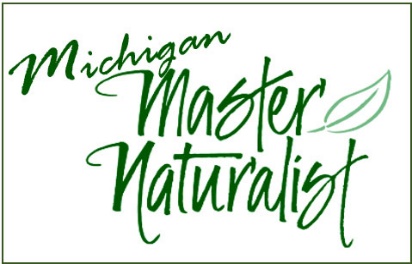            Michigan Master Naturalist Program 
            Local Host Coordinator Application Submit this form to the contact at the bottom to request becoming a host for the MSU Extension Michigan Master Naturalist program. The Michigan Master Naturalist program is available for adults. Save this form with a new name to save your entries. Date: Local MIMN Host Coordinator Name: Sponsoring Organization or Agency: Mailing Address:  City, State, Zip: Telephone:    Cell phone: E-mail address: Secondary Contact Name: Shipping Address if different from above: Select the Geo-Region programming will occur in: South West Michigan      South Central Michigan     South East MichiganCentral West Michigan   Central Michigan               Central East MichiganNorth West Michigan      North Central Michigan   North East Michigan       Western U.P. Michigan   Central U.P. Michigan      Eastern U.P. MichiganAs workshop host and coordinator, I understand that it is my responsibility to complete the host training and to review the information in the MIMN Coordinators manual and MIMN curriculum and will ensure that the instructors help students meet the curriculum objectives as outlined. I understand that it is my role to helps students learn the materials that will prepare them to pass the MIMN statewide exam with an 80% success rate to become a Certified Michigan Master Naturalist.  Please initial: MissionThe mission of the MIMN is to educate and involve diverse community of individuals in environmental and conservation issues in Michigan. As a certified Michigan Master Naturalist, participants will be encouraged to share their knowledge gained through volunteer activities in their home communities. Class InformationClass dates (minimum of six (6) four hour sessions divided into two parts: two hours in class lecture and two hours of outdoor learning lab. These sessions are to be held one day per month through three seasons. These sessions are expected to be held in various locations in the region representing the richness and diversity of the geospatial core topic, (i.e. a wetland site for wetlands and frogs, a restored prarie for grasslands and botany, etc.) Saturday mornings from 8:00 am to 12: 30 pm are the preferred days and times. The host can add one additional sessions beyond the core topics.  Core topics include:  Michigan Ecosystems/Geology, Climate change, Invasive species, Wetlands, Grasslands, Woodlands, Botany, Dunes, Herpetology, Ornithology, and Insects.  Typically more than one core topic can be presented per session.  Students are required to take and pass a final exam by 85% in order to become certified.  Volunteer service hours are optional and not a requirement at this time. Supporting InformationProviding the following will help us to determine the suitability and fit of the Michigan Master Naturalist program with your organization goals. What is your organizations mission statement? Coordinating a MIMN program requires approximately 80 planning and delivery hours over 2 years. Saturday mornings once a month is the recommended delivery day/time for this program. Is your organization capable of devoting the planning and delivery days/hours necessary to ensure the success of the program?
                   A planning team is recommended Please list names below. Local partnering organizations contribute to the successful outcome of the MIMN program due to its structure and need to deliver multiple educational outdoor learning opportunities. What are some potential partners that can contribute to the overall success of a MIMN program in your region?Is your intention to . . . Just host MIMN every other year to build a cadre local homeowner conservationists Develop a long term program alternating with the Michigan Conservation Stewards Volunteer program We just one to try it to see if it is a good fit for supporting our conservation education needsWe are not sure yet and want to explore our options. Is there an active Michigan Master Gardener Program in your area?   Do you plan to recruit the attendees as volunteers to your organization and if so in what capacities? Please create a proposed class schedule including: Date, Topic, Proposed lecture location and proposed outdoor lab location.  Two topics can be presented per session. Keep in mind that all locations should be ADA compliant. Some topics to include are: Michigan Geology, Climate; Michigan Wetland Habitats; Amphibians, River and Lake ecology; Upland Habitats, Forests, Reptiles, Beneficial Insects, Butterflies and their habitats, Dune Ecology; Ornithology, Ichthyology; Interpretive Skills; Botany and native plants. Date		Topic					Proposed Locations Lecture/ LabThank you for your interest in the Michigan Master Naturalist program.  You will be contacted once your application has been reviewed.  If you have questions please contact:  : 
      Beth Clawson, MIMN Coordinator at clawsonb@msu.edu , 269-330-5554 Return your application to: 
      Beth Clawson clawsonb@msu.edu or 
Mail to: 
      Beth Clawson      MSU Extension      201 W. Kalamazoo St. #306      Kalamazoo, MI 49007MSU is an affirmative-action, equal-opportunity employer. Michigan State University Extension programs and materials are open to all without regard to race, color, national origin, gender, gender identity, religion, age, height, weight, disability, political beliefs, sexual orientation, marital status, family status or veteran status.